ЭТО СЧАСТЬЕ – ПУТЬ ДОМОЙ !!!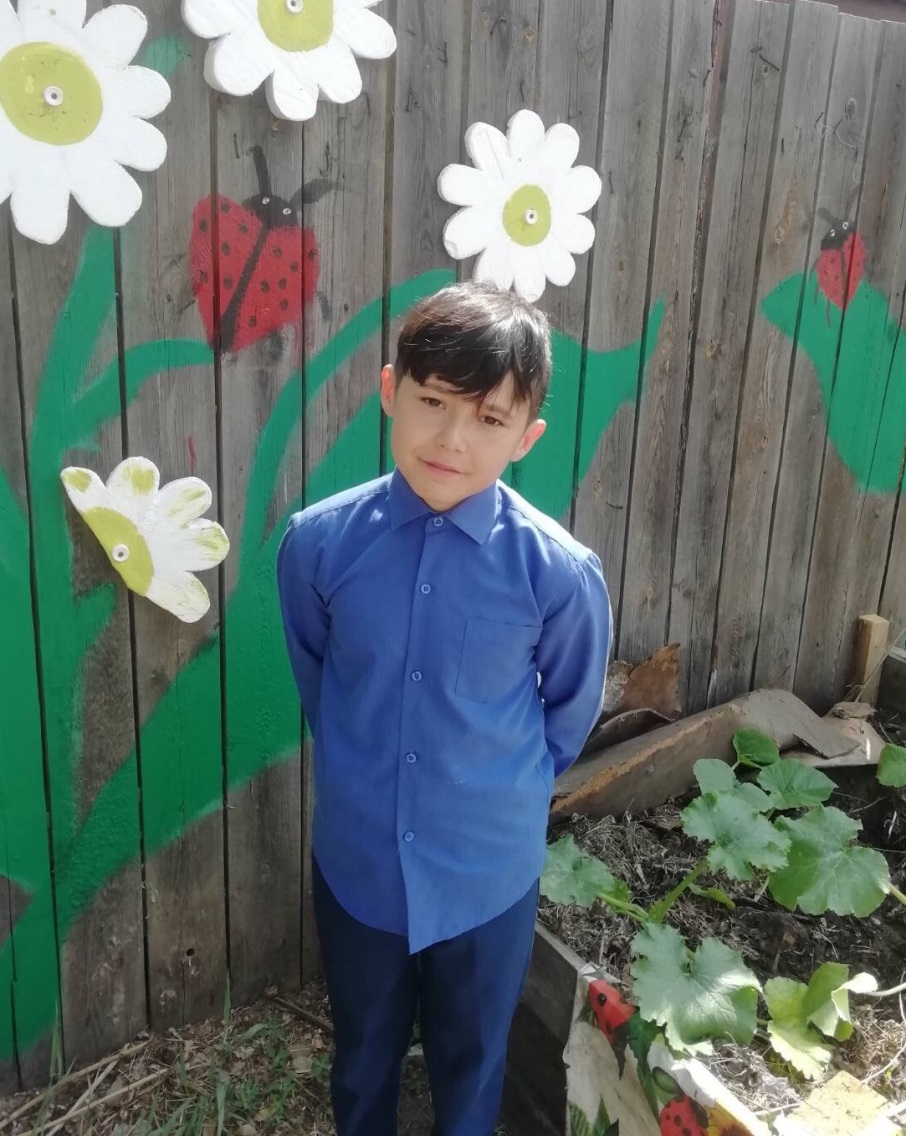 Максим родился в 2010 году.Доброжелательный, любознательный, трудолюбивый, коммуникабельный, уважительно относится к окружающим. Любит заниматься спортом, состоит в футбольной команде.По вопросам приема детей в семью необходимо обратиться в отдел опеки и попечительства администрации муниципального района «Карымский район» по адресу:пгт. Карымское, ул. Верхняя, д.35.